	ГККП я/с №24	Садыкова Г.К.	Воспитатель стаж работы: 29 леттема: «Откуда берутся звуки?»(Развитие речи, подготовительная группа)Организация детского  экспериментированияв «Комнате звуков»Тема: «Откуда берутся звуки?»Цель: Развивать у детей любознательность и кругозор через знакомство с принципами образования и улавливания звука. Программное содержание: дать знание детям об органах слуха, познакомить на основе опытов с причиной возникновения и распространения звука; закрепить знание о правилах ухода за ушами.Развивать познавательный интерес и стремление к творческой деятельности.Воспитывать наблюдательность, интерес к звучащему миру.Демонстрационный материал: магнитофонная запись различных звуков, музыки; схема последовательности экспериментальной работы; Леска для получения звуковых колебаний, карточки с изображением органов чувств; карточка с изображением правил охраны органов слуха; Раздаточный материал: на каждого ребёнка перышко, лист бумаги, расчёска, шариковая ручка, сухой рис, железная крышка от кастрюли, ложка, барабан, сделанный из кастрюли, на которую натянута фольга.Словарная работа: звук,  рассеянный, колебания.Билингвальный компонент:Предварительная работа:Рассматривание фото, иллюстраций, репродукций музыкальных инструментов (полочка красоты в группе).Продуктивная деятельностьРисование: звуки и шумы, окружающие нас (улица, дом, природа)музыкальные инструментыиллюстрации к художественным произведениям. Чтение художественных произведений и их озвучивание. Загадывание загадок: предметы дома, быта, природы, улицы.музыкальные инструменты. Ожидаемый результат:Знать: понятие "звук" (музыкальный, голос человека и природные звуки).Иметь:  представление  о различных звуках, определять их источники.Уметь: взаимодействовать между собой, навыки учебного сотрудничества.Схема последовательности экспериментальной работы.Приложение № 1. Органы чувств.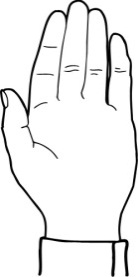 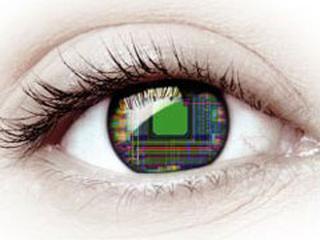 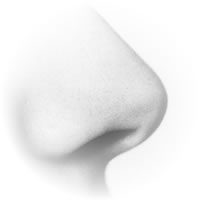 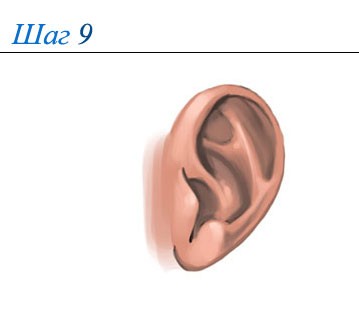 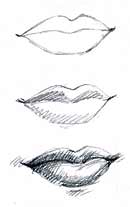 Приложение № 2.  Возникновение звука.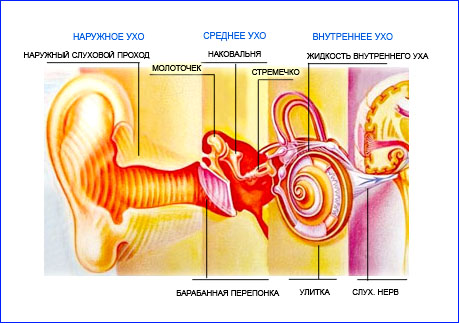 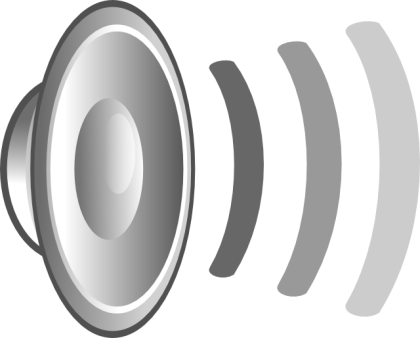 Приложение № 3. Распространение звука.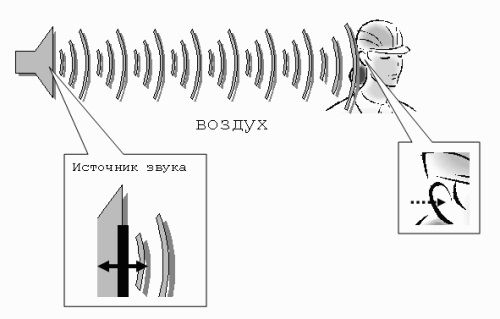 БЕРЕГИТЕ УШИ
1. Мой уши утром и вечером, чтобы в них не скапливалась сера. 2. Никогда не заталкивай в уши посторонние предметы. Они могут застрять в слуховом проходе или повредить барабанную перепонку. В результате человек оглохнет.3. Учись двигаться бесшумно. Это умение может пригодиться и в играх, и в походах; кроме того, оно делает человека более ловким.4. Развивай свой слух. Для этого очень полезно слушать тишину, отмечая малейшие возникающие звуки.5. Помни: громкая музыка и долгое слушание музыки в наушниках притупляет слух. Не злоупотребляй этими развлечениями.№ п/пЭтапы действийДействия воспитателяДействия детей1Мотивационно-побудительныйВоспитатель на трубочке наигрывает несложную мелодию. В.: Понравилась вам мелодия этой песенки? На чём я её сыграла?В.: Как бы нам проверить, на чём можно сыграть эту мелодию, а на чём – нет?Где мы можем найти много звучащих предметов?Воспитатель вместе с детьми идёт в «Комнату Звуков».Дети стоят полукругом,обращают на воспитателя внимание и подходят к ней.Предположения детей.Дети высказывают свои предположения, среди которых  называется и знакомая им «Комната Звуков».2Организационно-поисковыйВоспитатель читает четверостишие.«Звук живет в любом предмете,
Сколько их – посмотри!
Звук – шутник, играя с нами,
Любит прятаться внутри».Про человека, который внимательно к чему-то прислушивается, говорят, что у него «ушки на макушке». Мы сейчас проверим, можно ли это выражение применить ко всем вам. У меня есть «волшебный» сундучок. Я попрошу закрыть глаза и отгадать, что звучит: (стеклянный стакан, железные крышки от кастрюли, деревянные кубики, погремушка, шуршание бумагой,  переливание воды).Молодцы! Открывайте глаза, но на этом загадки не заканчиваются. Звук - такой шутник, что может прятаться повсюду. Воспитатель: Мир звуков многообразен. О звуках, которые мы слышим, мы и поговорим сегодня. Мы узнаем:— какой орган помогает нам слышать звуки (педагог показывает детям на схеме последовательности экспериментальной работы соответствующее обозначение);
— как возникает звук (на схеме появляется следующее изображение);
— как распространяется звук (на схеме появляется третье изображение).Чтобы ответить на эти вопросы, мы с вами будем проводить эксперименты.Приглашает пройти в лабораторию. Делятся на две подгруппы по эмблемам: (картинки с изображением исследователей разного цвета).Iподгруппа:
Педагог показывает детям карточки с изображениями органов чувств.
Каким органом чувств мы воспринимаем звук? Выберите карточку с его изображением. Давайте убедимся в правильности нашего ответа.
Педагог предлагает детям послушать музыкальный фрагмент, то зажимая, то открывая уши, и поделиться своими впечатлениями. 
Воспитатель(подводя итог): Мы убедились, что наше ухо — орган для улавливания звуков, или, как говорят ученые, орган слуха. Слух надо беречь. Он очень важен для жизни человека. Портится он от очень громких и резких звуков. Мы же с вами будем относиться к своим ушкам бережно: не будем кричать, не будем перебивать друг друга.
Теперь попробуем ответить на второй вопрос, который был поставлен в начале занятия: как рождается звук? Как и отчего он возникает?Педагог демонстрирует детям опыт с туго натянутой леской.
Когда леска неподвижна, никаких звуков не возникает. Но стоит только до нее дотронуться, «поколебать» ее… Что тогда происходит?Внимательно понаблюдайте за движениями лески. Что можно про них сказать? Такие движения называются колебаниями. Колеблющаяся леска заставляет двигаться и дрожать воздух, который ее окружает. От этого и возникает звук.
Чтобы убедиться в этом, проведем еще один эксперимент.
Педагог подзывает нескольких детей и предлагает им положить пальчики на большой барабан; потом выстукивает на барабане ритм.
Поделитесь своими ощущениями с ребятами. Что ощущали ваши пальцы, когда я стучала по барабану?Оказывается, и барабанный звук создается колебаниями поверхности барабана после удара палочками.
IIподгруппа Педагог предлагает детям занять места за столами.
Воспитатель: Перед вами — лист бумаги. Он тоже может издавать звуки. Что для этого нужно сделать? Попытайтесь сами объяснить, за счет чего получается этот звук? 
Когда мы говорим, мы тоже произносим звуки — звуки речи. И они, как любые другие звуки, возникают в результате колебаний воздуха. 
Положите ладошку на горло и произнесите: «А-а-а! У-у-у!»
Что происходит с горлышком? Итак, сделаем вывод: звук — это колебания, которые распространяются в пространстве. Видеть их мы не можем — только слышим. Но они могут сообщить нам много интересного.
Педагог предлагает детям рассказать, о чем могут сообщить звуки. Под наигрыш звуков трубочки дети меняются группами.Затем собираются,  вместе с детьми обобщает информацию, полученную на занятии, опираясь на схему.Внимательно слушают.Проявляют интерес.Закрывают глаза.Прислушиваются, отгадывают звучащий предмет.Проявляют интерес.Расходятся по подгруппам.Дети отвечают. Один из них указывает на нужную карточку.
Выполняют действия.Прогнозируют результат.Проводят эксперимент.Возникает звук.
Леска дрожит, быстро двигается то в одну, то в другую сторону. Ее движения повторяющиеся. 
Закрепляют новое слово «колебание», «звук».Проводят эксперимент.Делятся своими впечатлениями, ощущениями.Дрожание натянутой на барабан кожи.Садятся за столы.Нужно помахать листом бумаги.Размышляют:за счет того, что колеблющийся листок заставляет двигаться воздух. Колеблемый воздух рождает звук.Действуют.Оно дрожит.Размышляют вслух.Устанавливают причинно – следственные связиВыполняют действия - меняются местами.3Рефлексивно-корригирующий-Где побывали? Какую информацию вы получили? С кем поделитесь?Интересно было наблюдать действие звуковых волн? Почему?Наши опыты на этом не заканчиваются, уберите карточки наблюдений в свои папки исследователей. Эти папки мы будем постоянно пополнять, проводя исследовательскую работу.Отвечают на вопросы. («В комнате звуков»). Делают выводы.Осознают важность полученной информации.Убирают оборудование.